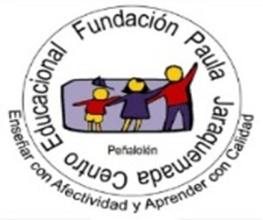 Evaluación Formativa de ciencias          NOMBRE___________________________________________FECHA: __________Las siguientes actividades tienen como finalidad verificar lo que has aprendido en las semanas anteriores. Los contenidos  a evaluar son:Ubicación de los sentidos.Función de los sentidos.Medidas para proteger los sentidos.Prevención de situaciones de riesgo.“El adulto lee todas las instrucciones y el niño o niña debe responder y completar o marcar1.Ubica con una línea, cada sentido cada sentido en la figura del niño.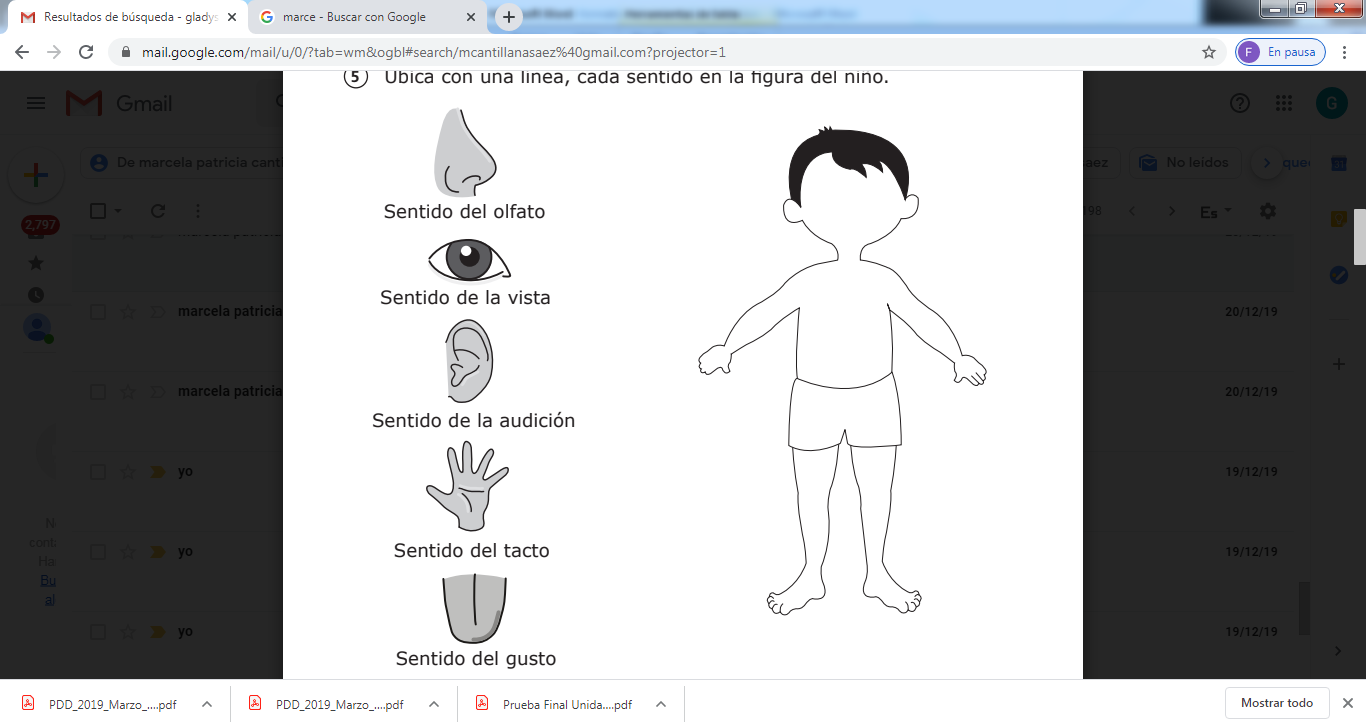 María NO ha entrado a la cocina, y se dio cuenta de que a su mamá se le quemó el pan en el tostador.¿Qué sentido le permitió darse cuenta de esto?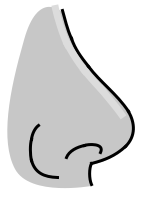 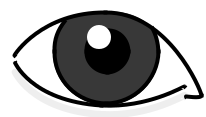 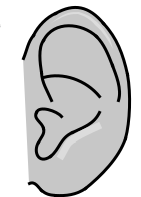 El sentido de la		B) El sentido de la		C) El sentido del audición.			    vista.				     olfato3. ¿En qué actividad se utiliza el sentido de la audición?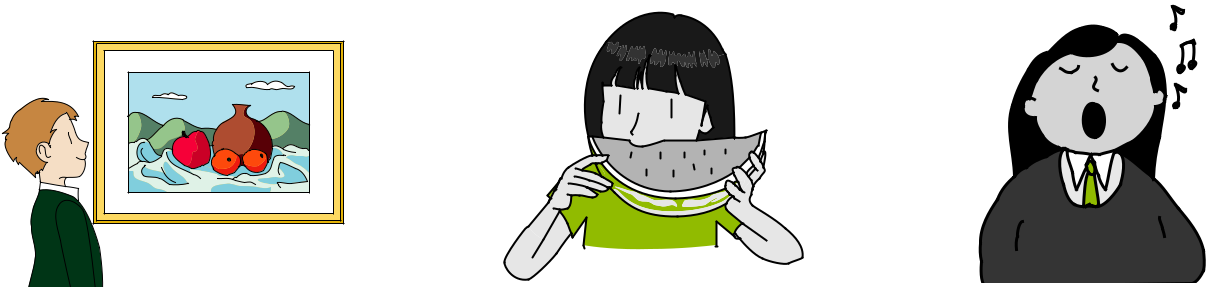 A)  Mirando un	B)  Comiendo una	C)  Cantando unacuadro.	fruta.	canción.¿Qué órgano de los sentidos identifica los colores de una       pintura?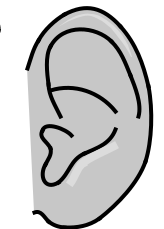 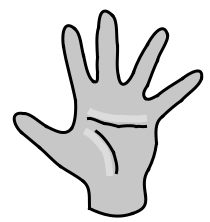 A)  El ojo.	B)  El oído.	C)  La piel de la      mano.5. Rafael probó una sopa y la encontró muy salada. ¿Qué órgano de los sentidos le permitió reconocer esto?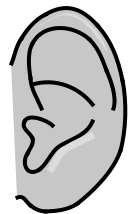 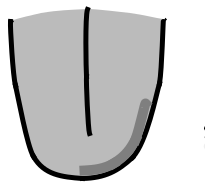 A)  La lengua.	B)  El oído.	C)  El ojo.Con una venda en los ojos, Manuel metió su mano adentro de tres vasos y se dio cuenta de que en el primero el líquido estaba muy frío. ¿Qué sentido le permitió a Manuel darse cuenta de esto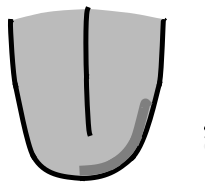 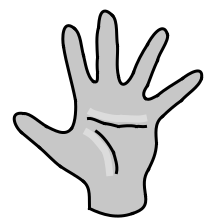 A) El sentido de la      B)  El sentido del      	 C) El sentido del     vista.				  tacto 		      	 	del gusto.Luis irá a la playa y habrá mucho sol. ¿Qué objeto debe usar para cuidar su sentido de la visión?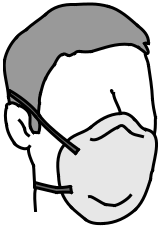 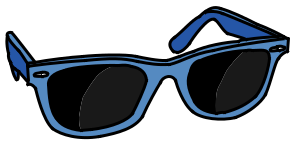 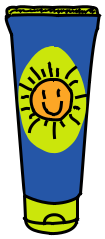 A)  Mascarilla.	B)  Lentes oscuros.	    C) Bloqueador             solar.Javier camina por la calle y pasa muy cerca de un carro de bomberos con la sirena funcionando. ¿Qué puede hacer para cuidar su sentido de la audición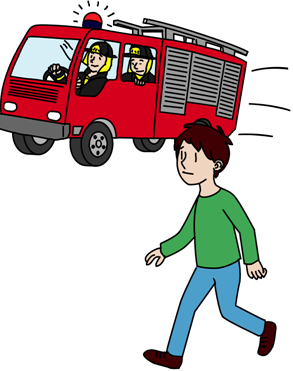 A)  Ponerse un gorro.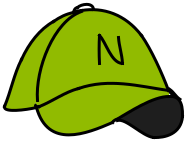 B)  Taparse la nariz.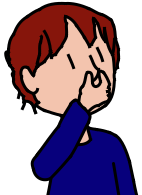 Taparse los oídos.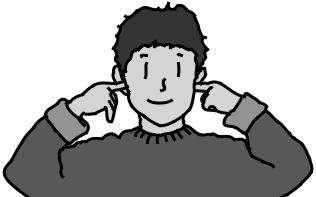 